第12号様式(第13条関係)(日本産業規格A列4番)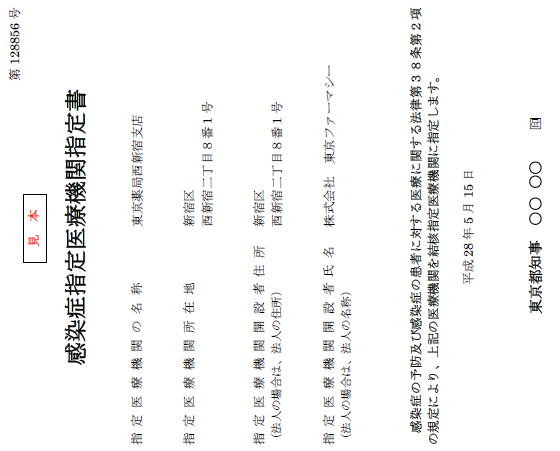 令和６年　４月　３日　東 京 都 知 事　　殿　指定医療機関の指定番号　　　　１２８８５６　指定医療機関の所在地　　　　新宿区西新宿二丁目８番１号　指定医療機関の名称　　　　東京ファーマシー　西新宿支店　指定医療機関の開設者住所　　　　新宿区西新宿二丁目８番１号　(法人の場合は、法人の住所) 　　　　指定医療機関の開設者氏名　　　　株式会社　東京ファーマシー　　　　(法人の場合は、法人の名称)指定医療機関変更届　平成28年５月１５日付けで指定された感染症指定医療機関について令和６年４月１日に変更があつたので届け出ます。変更事項　　　新　　　東京ファーマシー西新宿支店　　　旧　　　東京薬局西新宿支店　参考事項　　　薬局の名称変更